„A Huszár-módszer az évszázad felfedezése a rajzoktatásban!”
Mizerák Beáta festőművész, művésztanárGRATULÁLUNK! Ön egy 60 ezer Ft értékű 5 órás interaktív, online élményrajzolást kapott ajándékba!
Velünk garantáltan élmény mindenkinek a rajzolás!(Semmilyen előképzettséget nem igényel!)
 A Huszár-módszer egy eredeti magyar mértani felfedezésre épül. Másolási trükkök helyett valódi rajz készség-fejlesztéssel segít elsajátítani azt a tudást, melynek birtokában bárki képessé válhat fejből is magabiztosan, arányos portrékat rajzolni.
 Ezen a kurzuson még  fázis rajzok nélkül  mutatjuk meg azokat az egész világon  egyedülálló  részletességgel kifejlesztett és  kizárólag  az akadémiánkon tanított legfontosabb mértani összefüggéseket, melyek segítségével tehetségtől függetlenül, a Huszár-módszerrel mindenki képes megrajzolni fejből, - vagy ahogy az angolul mondják: "by heart" SZÍVBŐL - az arányos fejformát és tekintetet, realisztikusan árnyékolva. A rendkívül jó hangulatú, humorban gazdag rajzkurzuson - amellett, hogy a "Huszár-módszer" alapját képező igen komoly tananyaggal is megismerkedhetnek a diákjaink - mindenkinek élmény a rajzolás minden perce, a siker a végén pedig garantáltan 100%!Az ajándékutalvány felhasználása:Regisztrálja ajándékutalványát az alábbi oldalon: www.hussar.academy/elmenyrajzolasVálassza ki a rajzkurzus időpontját!A regisztrációs űrlapon adja meg az alábbi ajánló kódot: „SZAKACS ISTVAN 5”A regisztrációt követően 24 órán belül kap egy visszaigazoló e-mailt a sikeres regisztrációról.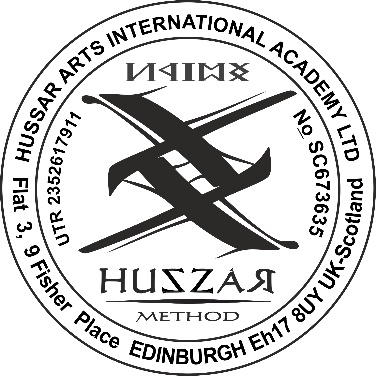 Üdvözlettel:HUSSAR ARTS INTERNATIONAL ACADEMY EdinburghScotland - United Kingdom